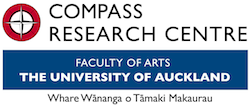 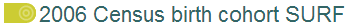 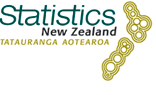 http://www.stats.govt.nz/tools_and_services/university-students/2006-census-birth-cohort.aspx 2006 Census birth cohort SURFData summary10,000 observations (synthesized newborn children)29 variables – 20 categorical and nine numeric variablesNOTE: This is a large data set suitable for exploratory use with Achievement Standards
91035 (1.10), 91036 (1.11), 91264 (2.9), 91581 (3.9) and 91582 (3.10)OVERVIEWThis data set contains 10,000 records on the newborn child, their household and their mother and father (if applicable). More details on the background of the data set can be found at the end of this document.  Variable details are given on the following pages.VARIABLESThe 2006 Census birth cohort SURF contains the following variables:Interpreting the variablesDeprivation http://www.health.govt.nz/publication/nzdep2006-index-deprivationThe Deprivation variable is based on the NZDep2006 index of socioeconomic deprivation calculated by researchers from the Department of Public Health, University of Otago, Wellington (UOW). NZDep2006 combines nine variables from the 2006 Census which reflect eight dimensions of deprivation.  In this SURF, NZDep2006 is an ordinal score between 1 and 10 where 1 represents areas with the least deprived scores and 10 the areas with the most deprived scores.  NZDep2006 is a decile rating (divides New Zealand into tenths of the distribution), and applies to geographical areas rather than individual people.EthnicityA newborn child’s ethnicity response is decided by whoever completes their census form.  Please note that ethnicity is different from nationality or race.People can identify with multiple ethnicities in the census and up to six are recorded in the original SURF.  These have been collapsed to one Ethnicity variable using the Ministry of Education priority reporting for student ethnicity system (http://www.educationcounts.govt.nz/data-services/collecting-information/code_sets/ethnic_group_codes).  The MoE priority order of ethnicities isMaoriPacificAsianMELAA (Middle Eastern, Latin American, African)OtherNZ EuropeanThis method of reducing ethnicity is unlikely to result in a variable that represents the ethnic diversity and structure of the New Zealand population.  Please note that the prioritising of ethnicity is not preferred practice by Statistics New Zealand, but in this case helps simplify the double-counting problem for the data set to be suitable for teaching.   For further details see: http://www.stats.govt.nz/browse_for_stats/population/census_counts/review-measurement-of-ethnicity/~/media/Statistics/browse-categories/population/census-counts/review-measurement-ethnicity/understanding-working-ethnicity-data.pdfIncome, benefits, and labour force statusThe labour force status variables (M_work and F_work) are based on official classifications, and may not align with rules for benefits or typical expectations. The census counts someone of working age (15 years and older) as employed if they worked for at least one hour in the reference week (ending 5 March 2006). This work could have been for pay or profit, or without pay if for a family-owned farm or business.See the census definitions for more information. This is the same official definition used in the Household Labour Force Survey (HLFS). For example: an unemployment beneficiary could be working a few hours a week, and therefore classified as employed by the census.See Key differences between the officially unemployed, registered job seekers and recipients of Unemployment Benefits for a comparison of our official definitions and criteria used by the Ministry of Social Development.ParentsThe dataset contains information about the parents of each newborn. If there is only one parent, information on the first or second parent will be missing in the dataset. The information on a parent may not be the biological parent, but a grandparent, foster parent, or other person. This information can be found in the original SURF dataset if needed.BACKGROUND ON DATA SET Synthetic unit-record files (SURF)This data set …contains 10,000 records on the newborn child, their household and their mother and father (if applicable). is based on data for 10,000 randomly selected newborns (aged 0 years) and their parents from the 2006 Census of Population and Dwellingsrepresents approximately 19% of all families with newborns in the 2006 Censuswas created by Centre of Methods and Policy Application in the Social Sciences (COMPASS) at the University of Auckland with the support of a grant from the Ministry of Business, Innovation and Employment.NOTE: This synthetic data should NOT be used as a source of accurate statistical information, but is largely realistic.  Key statistical measures such as mean and variance are similar to those in the real data.  Relationships between the variables and the distributions of each variable also imitate the real data.Some variables from original 2006 Census birth cohort SURF has been re-coded for use in iNZight – see below for details. Details of the variables included in this iNZight version of the 2006 Census birth cohort SURF are on the following pages.Variable nameVariable typeCodeDescriptionrandom_IDID numberCh_genderCategoricalmale   femaleGender of newborn childDeprivationCategoricalScale from 1 to 10NZDep2006 Deprivation index decile from 1 (least deprived) to 10 (most deprived)**M_ageNumericaln/aMother’s age in yearsM_workCategoricalfull_timepart_timeunemployednot in LFMother employed full timeMother employed part timeMother unemployedMother not in the labour forceF_ageNumericalFather’s age in yearsF_workCategoricalfull_timepart_timeunemployednot in LFFather employed full timeFather employed part timeFather unemployedFather not in the labour forceNo_bedroomsNumericalNumber of bedrooms in the child’s main dwellingM_years_current_addrNumericalNumber of years mother has lived at the current addressM_owns_residenceCategoricalownsnot_ownedMother owns usual residenceMother does not own usual residence M_educationCategoricalnonelevel_1level_2_3level_4diplomadegreepost_gradMother’s highest qualification:noneLevel 1 certificateLevel 2 or 3 certificateLevel 4 certificateLevel 5 or 6 diplomaBachelor degreePost graduate degree including honours, masters, doctorate degreesM_work_hoursNumericalMother’s total hours in work per weekM_smokeCategoricalsmokerex_smokerneverMother is:a smokeran ex smokerhas never smokedF_years_current_addrNumericalNumber of years father has lived at the current addressF_owns_residenceCategoricalownsnot_ownedFather owns usual residenceFather does not own usual residence F_educationCategoricalnonelevel_1level_2_3level_4diplomadegreepost_gradFather’s highest qualification:noneLevel 1 certificateLevel 2 or 3 certificateLevel 4 certificateLevel 5 or 6 diplomaBachelor degreePost graduate degree including honours, masters, doctorate degreesF_work_hoursNumericalFather’s total hours in work per weekF_smokeCategoricalsmokerex_smokerneverFather is:a smokeran ex smokerhas never smokedCellphoneCategoricalcellphonenoneAccess to a cellphoneNo access to a cellphone LandlineCategoricallandlinenoneAccess to a landline telephoneNo access to a landline telephoneVariable nameVariable typeCodeDescriptionDescriptionDescriptionInternetCategoricalinternetnoneAccess to the internetNo access to the internetAccess to the internetNo access to the internetAccess to the internetNo access to the internetHhld_income_catCategoricalTotal annual gross income for the householdTotal annual gross income for the householdHhld_income_catCategoricalLossLossTotal annual gross income for the householdTotal annual gross income for the householdHhld_income_catCategoricalZero IncomeZero IncomeHhld_income_catCategorical$1 - $5,000$1 - $5,000Hhld_income_catCategorical$5,001 - $10,000$5,001 - $10,000Hhld_income_catCategorical$10,001 - $15,000$10,001 - $15,000Hhld_income_catCategorical$15,001 - $20,000$15,001 - $20,000Hhld_income_catCategorical$20,001 - $25,000$20,001 - $25,000Hhld_income_catCategorical$25,001 - $30,000$25,001 - $30,000Hhld_income_catCategorical$30,001 - $35,000$30,001 - $35,000Hhld_income_catCategorical$35,001 - $40,000$35,001 - $40,000Hhld_income_catCategorical$40,001 - $50,000$40,001 - $50,000Hhld_income_catCategorical$50,001 - $70,000$50,001 - $70,000Hhld_income_catCategorical$70,001 - $100,000$70,001 - $100,000Hhld_income_catCategorical$100,001 or more$100,001 or moreHhld_income_valueNumericalTotal annual gross income for the household (taken from middle of income categories above) Total annual gross income for the household (taken from middle of income categories above) Total annual gross income for the household (taken from middle of income categories above) Hhld_income_valueNumericalIncome categoryIncome categoryIncome valueHhld_income_valueNumerical1  Loss1  Loss NAHhld_income_valueNumerical2  Zero Income2  Zero Income $0Hhld_income_valueNumerical3  $1 - $5,0003  $1 - $5,000 $2,500Hhld_income_valueNumerical4  $5,001 - $10,0004  $5,001 - $10,000 $7,500Hhld_income_valueNumerical5  $10,001 - $15,0005  $10,001 - $15,000 $12,500Hhld_income_valueNumerical6  $15,001 - $20,0006  $15,001 - $20,000 $17,500Hhld_income_valueNumerical7  $20,001 - $25,0007  $20,001 - $25,000 $22,500Hhld_income_valueNumerical8  $25,001 - $30,0008  $25,001 - $30,000 $27,500Hhld_income_valueNumerical9  $30,001 - $35,0009  $30,001 - $35,000 $32,500Hhld_income_valueNumerical10 $35,001 - $40,00010 $35,001 - $40,000 $37,500Hhld_income_valueNumerical11 $40,001 - $50,00011 $40,001 - $50,000 $45,000Hhld_income_valueNumerical12 $50,001 - $70,00012 $50,001 - $70,000 $60,000Hhld_income_valueNumerical12 $70,001 - $100,00012 $70,001 - $100,000 $85,000Hhld_income_valueNumerical14 $100,001 or More14 $100,001 or More $100,000No_usual_resdntNumericalUsual number of residents in the householdUsual number of residents in the householdUsual number of residents in the householdParentsCategoricaltwomotherfatherTwo parent familySingle mother familySingle father familyTwo parent familySingle mother familySingle father familyTwo parent familySingle mother familySingle father familyCh_EthnicityCategoricalMaoriPacificAsianMELAAOtherNZ EuropeanEthnicity of newborn child**Ethnicity of newborn child**Ethnicity of newborn child**M_EthnicityCategoricalMaoriPacificAsianMELAAOtherNZ EuropeanEthnicity of mother**Ethnicity of mother**Ethnicity of mother**F_EthnicityCategoricalMaoriPacificAsianMELAAOtherNZ EuropeanEthnicity of father**Ethnicity of father**Ethnicity of father**M_benefitCategoricalbenefitnoneMother receives government benefitMother does not receive government benefitMother receives government benefitMother does not receive government benefitMother receives government benefitMother does not receive government benefitF_benefitCategoricalbenefitnoneFather receives government benefitFather does not receive government benefitFather receives government benefitFather does not receive government benefitFather receives government benefitFather does not receive government benefit